From: Stonewall [mailto:memberships@stonewall.org.uk] 
Sent: 18 June 2020 14:42
To: 
Subject: Introducing the new Workplace Equality Index criteria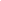 